                                                                         Załącznik nr 8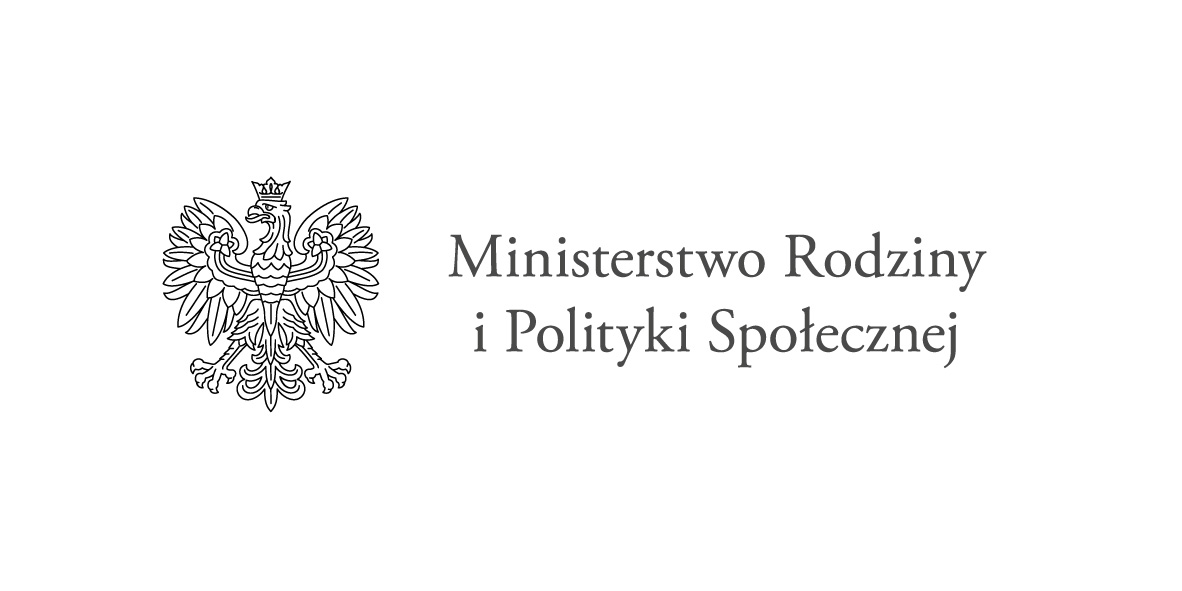                              Specyfikacja  wyposażenia/ Szczegółowa kalkulacja ceny                                    WYPOSAŻENIEL.p.ProduktIlość(szt/kpl)OpisCena jednostk. za szt/kplNETTOWartośćNETTOWartość BRUTTOVAT1Garnki do płyty indukcyjnej i zmywarki z
przykrywkami: 1,7 l, 2,4 l, 3,0 l, 5,0 l, 7,0l  srebrne1 kplMateriał: Stal nierdzewna 18/10, szkło hartowaneIlość elementów: 11Pokrywka: TakPiekarnik: TakZmywarka: TakIndukcja: TakAtest PZH: TakOpakowanie: Oryginalny karton producenta   Skład kompletu:Garnek 1,7 l + pokrywka Ø 16 cmGarnek 2,4 l + pokrywka Ø 18 cmGarnek 3,0 l + pokrywka Ø 20 cmGarnek 5,0 l + pokrywka Ø 24 cmGarnek 7,0 l + pokrywkaNaczynie do gotowanie na parze - Ø 16/18/20 cmGarnki wykonane ze stali nierdzewnej 18/10 - odpornej na uszkodzenia, korozję oraz wysokie temperatury. W zestawie pokrywki wykonane z trwałego szkła hartowanego. W skład kompletu wchodzi uniwersalny wkład do gotowania na parze. Pokrywki posiadają specjalny odpowietrznik, który odprowadza nadmiar pary wodnej na zewnątrz naczynia. Grube, trójwarstwowe dno ze specjalną wkładką aluminiową zapewniające doskonałą dystrybucję ciepła, czyniąc gotowanie energooszczędnym i mniej czasochłonnym.Duże, stalowe i wygodne uchwyty ułatwiające korzystanie z garnków.Wewnątrz garnków znajduje się praktyczna skala litrażowa, która umożliwia wygodne odmierzanie płynu.Garnki przystosowane do długotrwałego i intensywnego użytkowania.Produkt przystosowany jest do użytku w piekarniku.Możliwość stosowania na wszystkich typach kuchni, także indukcyjnej.Możliwość mycia w zmywarce bez ryzyka uszkodzeń i odkształceń.Gwarancja 2 lata23%L.p.ProduktIlość(szt/kpl)OpisCena jednostk. za szt/kplNETTOWartośćNETTOWartość BRUTTOVAT2Talerze głębokie białe50 szt.Gładka powierzchnia i biały kolor. Naczynie dostosowane jest do użycia w kuchence mikrofalowej. Może być myte w zmywarce. Średnica 22 cm. 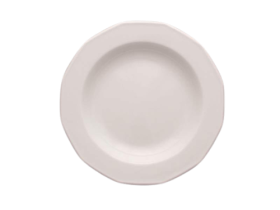 23%2Talerze płytkie białe50 szt.Gładka powierzchnia i biały kolor. Naczynie dostosowane jest do użycia w kuchence mikrofalowej. Może być myte w zmywarce. Średnica 25 cm. 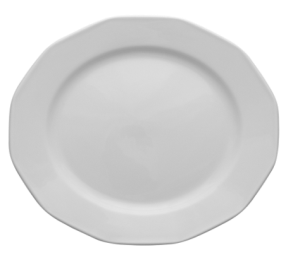 23%2Talerze deserowe białe50 szt.Gładka powierzchnia i biały kolor. Naczynie dostosowane jest do użycia w kuchence mikrofalowej. Może być myte w zmywarce. Średnica 19 cm. 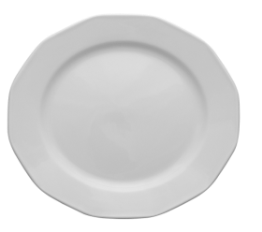 23%2Półmiski owalne białe duże10 szt.Gładka powierzchnia i biały kolor. Naczynie dostosowane jest do użycia w kuchence mikrofalowej. Może być myte w zmywarce Półmisek owalny o średnicy – 34 cm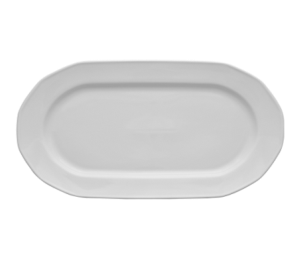 23%2Półmiski białe małe10 szt.Gładka powierzchnia i biały kolor. Naczynie dostosowane jest do użycia w kuchence mikrofalowej. Może być myte w zmywarce Półmisek owalny o średnicy – 23 cm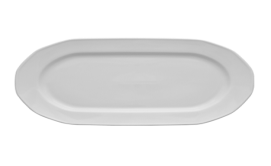 23%2Półmiski średnie białe10 szt.Gładka powierzchnia i biały kolor. Naczynie dostosowane jest do użycia w kuchence mikrofalowej. Może być myte w zmywarce Półmisek owalny o średnicy – 29 cm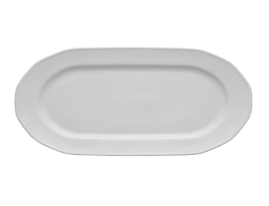 23%2Filiżanki do kawy ze spodkami białe50 szt.Filiżanka do kawy wraz ze spodkiem. Gładka powierzchnia i biały kolor. Naczynie dostosowane jest do użycia w kuchence mikrofalowej. Może być myte w zmywarce. Pojemność 150 ml wraz z odpowiednim spodkiem. 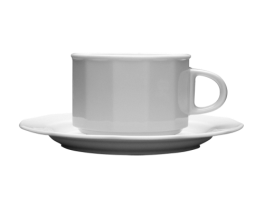 23%2Szklanki białe50 szt.Szklanka przezroczysta biała ze szkła hartowanego z uchwytem.  Może być myta w zmywarce. Pojemność 250 ml. 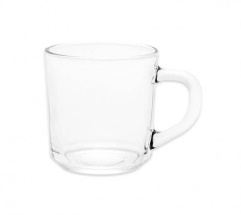 23%2Szklanki na napoje50 szt.Szklanka na napoje z przezroczystego szkła o pojemności 400 ml i nadająca się do zimnych i ciepłych napojów. Możliwość mycia w zmywarce.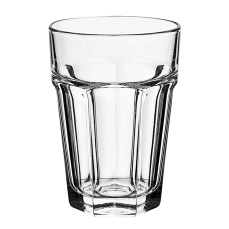 23%2Bulionówka białe50 szt.Gładka powierzchnia i biały kolor. Naczynie dostosowane jest do użycia w kuchence mikrofalowej. Może być myte w zmywarce. Pojemność 320 ml wraz z odpowiednim spodkiem. 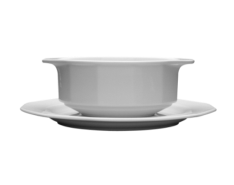 23%2Salaterki białe duże10 szt.Gładka powierzchnia i biały kolor. Naczynie dostosowane jest do użycia w kuchence mikrofalowej. Może być myte w zmywarce. Średnica 18 cm. 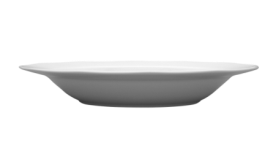 23%2Salaterki białe małe10 szt.Gładka powierzchnia i biały kolor. Naczynie dostosowane jest do użycia w kuchence mikrofalowej. Może być myte w zmywarce. Średnica 15 cm. 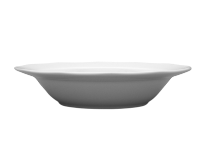 23%2Tace metalowe nierdzewne5 szt.Taca ze stali nierdzewnej o wymiarach 32 cm x 27 cm. Może być myte w zmywarce.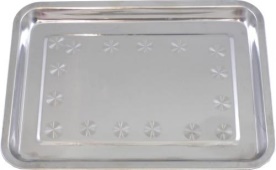 23%2Tace plastikowe5 szt.Taca z polipropylenu 30,5 cm x 41,5 cm jednokolorowa 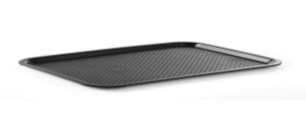 23%2Wazy6 szt.Gładka powierzchnia i biały kolor. Naczynie dostosowane jest do użycia w kuchence mikrofalowej. Może być myte w zmywarce. Pojemność 3 l.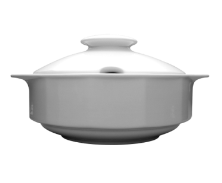 23%2Tarki do warzyw2 szt.Tarka czterostronna o uniwersalnym zastosowaniu posiadająca pięć różnych powierzchni do ścierania, cięcia czy rozdrabniania. Wykonana jest z wysokiej jakości stali nierdzewnej o wyjątkowej trwałości oraz mocnego tworzywa. Kształt piramidy.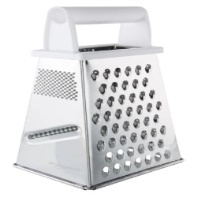 23%2Komplet sztućców w walizce po 72 elementy5 kompl. Komplet składający się z:12 noży obiadowych;12 widelców obiadowych;12 łyżek obiadowych;12 widelczyków deserowych;12 łyżeczek do kawy/herbaty;1 łyżki wazowej – chochli;1 łyżki do sosu - chochelki;1 łyżki do śmietany;1 widelca sałatkowego;1 łyżki sałatkowej;1 łopatki do tortu/ciasta;1 szczypców do cukru/lodu;1 łyżeczki do cukru;2 widelców do mięsa;2 łyżek serwisowych;Walizki.Ze stali nierdzewnej. Może być myte w zmywarce.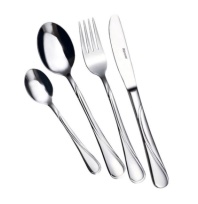 23%2Zestaw 3 misek ze stali nierdzewnej3 kmpl.Zestaw 3 misek ze stali nierdzewnej o wielkości 19 cm 23 cm 29 cm.  Materiał odporny na działanie kwasów oraz na wilgoć.  Może być myte w zmywarce.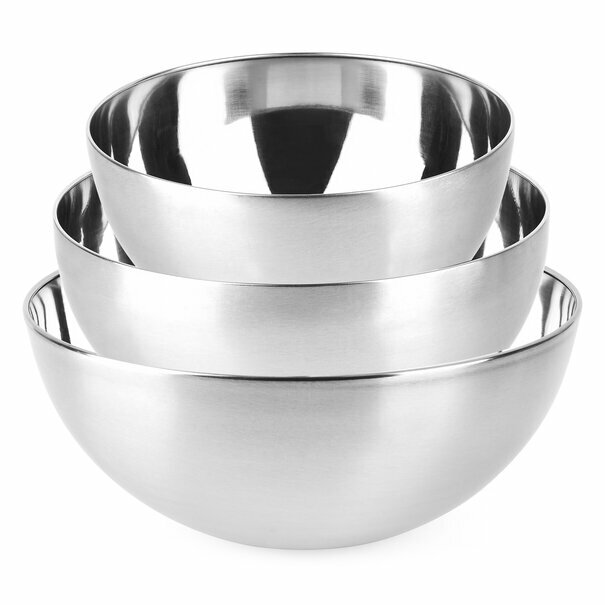 23%2Komplet misek plastikowych2 kompl.Komplet 5 misek w jednakowym kolorze do przygotowywania żywności wykonane z wysokiej jakości tworzywa sztucznego.  Wymiary misek: pojemność 0,5 l, 1 l, 2 l, 3 l, 5 l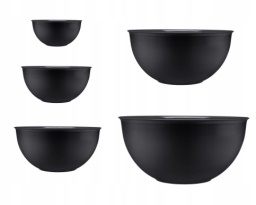 23%2Patelnia śr. 30cm.1 szt.Patelnia tradycyjna o średnicy 30 cm z nieprzywieralną powłoką wewnętrzna titanum.  Powłoka zewnętrzna titanum. Wskaźnik nagrzania. Możliwość mycia w zmywarce. 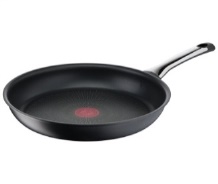 23%2Patelnia śr. 26 cm1 szt.Patelnia tradycyjna o średnicy 26 cm z nieprzywieralną powłoką wewnętrzna titanum.  Powłoka zewnętrzna titanum. Wskaźnik nagrzania. Możliwość mycia w zmywarce. 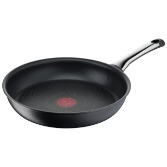 23%2Blachy/ formy ze stali nierdzewnej do pieczenia: prostokątna głęboka o wymiarach 36 cm x 24,5 cm2 szt.Wykonana z blachy ocynowanej. Wymiary: 24,5 cm*36 cm*6 cm. 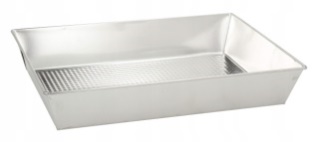 23%2Blachy/ formy ze stali nierdzewnej do pieczenia: prostokątna głęboka o wymiarach 25 cm x 11 cm2 szt.Wykonana z blachy ocynowanej. Wymiary: 25 cm*36 cm*6 cm. 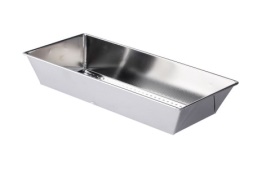 23%2Blachy/ formy ze stali nierdzewnej do pieczenia: prostokątna głęboka o wymiarach 30 cm x 11 cm2 szt.Wykonana z blachy ocynowanej. Wymiary: 30 cm*11 cm*7,5 cm. 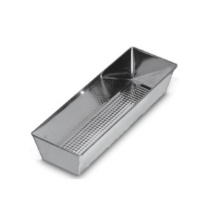 23%2Blachy/ formy ze stali nierdzewnej do pieczenia: okrągła zamykana o śr. 24 cm lub większej2 szt.Tortownica o średnicy 24 cm wykonana ze stali węglowej pokrytej powłoką nieprzywierającą. Naczynie jest przeznaczone do pieczenia we wszystkich typach piekarników odporne na temperaturę do 230 stopni C. Posiada oznaczenia: lead-free (produkt bezołowiowy), PFOA Free, Cadmium Free.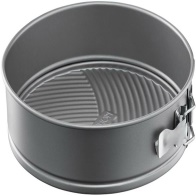 23%2Deski do krojenia drewniane lub bambusowe o rozmiarach min. 30 cm x 20 cm2 szt.Deska do krojenia drewniana lub bambusowa o wymiarach minimum 30 cm/20 cm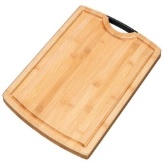 23%2Deski do krojenia drewniane lub bambusowe o rozmiarach min. 18 cm x 38 cm2 szt.Deska do krojenia drewniana lub bambusowa o wymiarach minimum 18 cm/38 cm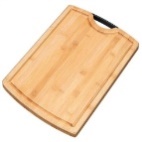 23%2Deski do krojenia drewniane lub bambusowe o rozmiarach min. 15 cm x 20 cm2 szt.Deska do krojenia drewniana lub bambusowa o wymiarach minimum 18 cm/38 cm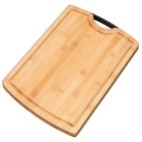 23%2Serwetnik10 szt.Gładka powierzchnia i biały kolor. Naczynie dostosowane jest do użycia w kuchence mikrofalowej. Może być myte w zmywarce. Szerokość 9 cm, wysokość 6 cm. 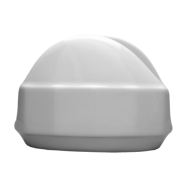 23%2Cukiernice10 szt.Gładka powierzchnia i biały kolor. Naczynie dostosowane jest do użycia w kuchence mikrofalowej. Może być myte w zmywarce. Pojemność 200 ml. 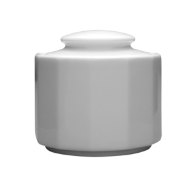 23%2Solniczka i pieprzniczka 10 kompl.Gładka powierzchnia i biały kolor. Naczynie dostosowane jest do użycia w kuchence mikrofalowej. Może być myte w zmywarce. Pojemność 50 ml. 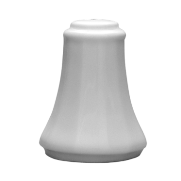 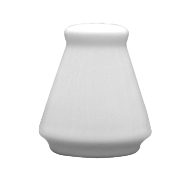 23%2Dzbanki szklane o poj. min. 1,3 litra10 szt.Dzbanek wykonany ze szkła sodowego. Odporny na obicia i szok termiczny.  Może być myte w zmywarce. Pojemność min. 1,3 l. 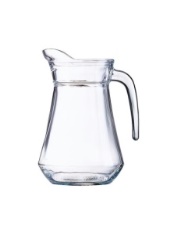 23%2Komplet noży kuchennych; min. Nóż do warzyw, pieczywa, wędlin.2 kpl.Komplet noży kuchennych ze stali nierdzewnej . Mogą być myte w zmywarce. 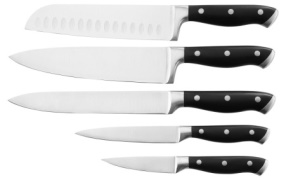 23%3Obrusy plamoodporne śnieżnobiałe dł. 180 szer. 12010 szt.Klasyczny plamoodporny biały obrus. Odporny na gniecenie i przetarcia. Powłoka teflonowa, gramatura 250 g/m2 o wymiarach 180 cm/120cm. 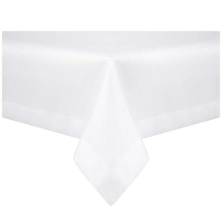 23%4Kosz na śmieci poj. 10 l1 szt.Kosz na śmieci 10 l. 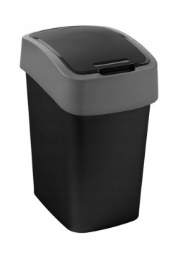 23%Zmywalnia – m2Zmywalnia – m2Zmywalnia – m2Zmywalnia – m2Zmywalnia – m2Zmywalnia – m2Zmywalnia – m2Zmywalnia – m2Zmywalnia – m2Zmywalnia – m2Zmywalnia – m2Zmywalnia – m2Zmywalnia – m2Zmywalnia – m2Zmywalnia – m2Zmywalnia – m2Zmywalnia – m2Zmywalnia – m2Zmywalnia – m211Koszt na śmieci do segregacji szer. x gł. x wys.: 50 x 30 x 43 cmKoszt na śmieci do segregacji szer. x gł. x wys.: 50 x 30 x 43 cmKoszt na śmieci do segregacji szer. x gł. x wys.: 50 x 30 x 43 cmKoszt na śmieci do segregacji szer. x gł. x wys.: 50 x 30 x 43 cm1 szt.1 szt.Kosz do segregacji śmieci z pedałami, stal nierdzewna, 3x8L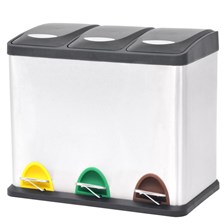 Kosz do segregacji śmieci z pedałami, stal nierdzewna, 3x8L23%Jadalnia z aneksem kuchennym – m2Jadalnia z aneksem kuchennym – m2Jadalnia z aneksem kuchennym – m2Jadalnia z aneksem kuchennym – m2Jadalnia z aneksem kuchennym – m2Jadalnia z aneksem kuchennym – m2Jadalnia z aneksem kuchennym – m2Jadalnia z aneksem kuchennym – m2Jadalnia z aneksem kuchennym – m2Jadalnia z aneksem kuchennym – m2Jadalnia z aneksem kuchennym – m2Jadalnia z aneksem kuchennym – m2Jadalnia z aneksem kuchennym – m2Jadalnia z aneksem kuchennym – m2Jadalnia z aneksem kuchennym – m211Kosz na śmieci poj. 10 lKosz na śmieci poj. 10 lKosz na śmieci poj. 10 lKosz na śmieci poj. 10 l1 szt.1 szt.Kosz na śmieci 10 l. 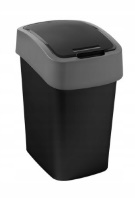 Kosz na śmieci 10 l. 23%Pomieszczenie porządkowe (na każdym poziomie) Pomieszczenie porządkowe (na każdym poziomie) Pomieszczenie porządkowe (na każdym poziomie) Pomieszczenie porządkowe (na każdym poziomie) Pomieszczenie porządkowe (na każdym poziomie) Pomieszczenie porządkowe (na każdym poziomie) Pomieszczenie porządkowe (na każdym poziomie) Pomieszczenie porządkowe (na każdym poziomie) Pomieszczenie porządkowe (na każdym poziomie) Pomieszczenie porządkowe (na każdym poziomie) Pomieszczenie porządkowe (na każdym poziomie) Pomieszczenie porządkowe (na każdym poziomie) Pomieszczenie porządkowe (na każdym poziomie) Pomieszczenie porządkowe (na każdym poziomie) Pomieszczenie porządkowe (na każdym poziomie) 11Mop obrotowy płaski mikrofibra z wymiennymi wkładami min. 3 szt. z wiadrem, szczotki z szufelkami, szczotki stojąceMop obrotowy płaski mikrofibra z wymiennymi wkładami min. 3 szt. z wiadrem, szczotki z szufelkami, szczotki stojąceMop obrotowy płaski mikrofibra z wymiennymi wkładami min. 3 szt. z wiadrem, szczotki z szufelkami, szczotki stojąceMop obrotowy płaski mikrofibra z wymiennymi wkładami min. 3 szt. z wiadrem, szczotki z szufelkami, szczotki stojące3 zestawy3 zestawyZestaw mop obrotowy VILEDA Easy Wring Ultramax Turbo wraz z 3 wymiennymi wkładami, szczotki z szufelką oraz szczotki stojące.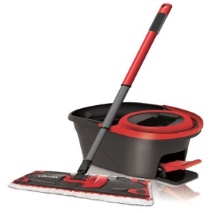 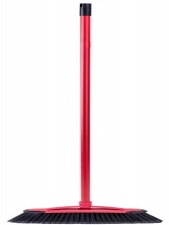 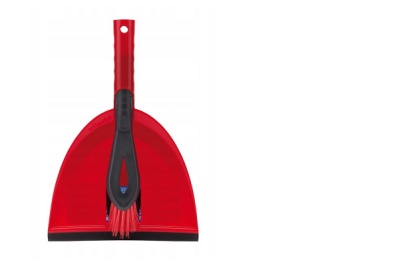 Zestaw mop obrotowy VILEDA Easy Wring Ultramax Turbo wraz z 3 wymiennymi wkładami, szczotki z szufelką oraz szczotki stojące.23%II poziomII poziomII poziomII poziomII poziomII poziomII poziomII poziomII poziomII poziomII poziomII poziomII poziomII poziomII poziomII poziomII poziomII poziomII poziomPokój dzienny – m2Pokój dzienny – m2Pokój dzienny – m2Pokój dzienny – m2Pokój dzienny – m2Pokój dzienny – m2Pokój dzienny – m2Pokój dzienny – m2Pokój dzienny – m2Pokój dzienny – m2Pokój dzienny – m2Pokój dzienny – m2Pokój dzienny – m2Pokój dzienny – m2Pokój dzienny – m2Pokój dzienny – m2Pokój dzienny – m2Pokój dzienny – m2Pokój dzienny – m21Kosz na śmieci 10 l szaryKosz na śmieci 10 l szaryKosz na śmieci 10 l szaryKosz na śmieci 10 l szary1 szt.1 szt.Kosz na śmieci 10 l. 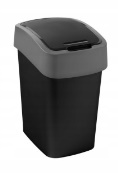 Kosz na śmieci 10 l. 23%23%Pokój kierownika/księgowejPokój kierownika/księgowejPokój kierownika/księgowejPokój kierownika/księgowejPokój kierownika/księgowejPokój kierownika/księgowejPokój kierownika/księgowejPokój kierownika/księgowejPokój kierownika/księgowejPokój kierownika/księgowejPokój kierownika/księgowejPokój kierownika/księgowejPokój kierownika/księgowejPokój kierownika/księgowejPokój kierownika/księgowejPokój kierownika/księgowejPokój kierownika/księgowejPokój kierownika/księgowejPokój kierownika/księgowej1Kosz na śmieci 10 l szaryKosz na śmieci 10 l szaryKosz na śmieci 10 l szaryKosz na śmieci 10 l szary2 szt.2 szt.Kosz na śmieci 10 l. 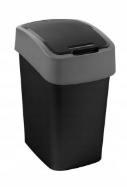 Kosz na śmieci 10 l. 23%23%Gabinet I Warsztatowo – terapeutyczny do prac plastyczno – dekoratorskichGabinet I Warsztatowo – terapeutyczny do prac plastyczno – dekoratorskichGabinet I Warsztatowo – terapeutyczny do prac plastyczno – dekoratorskichGabinet I Warsztatowo – terapeutyczny do prac plastyczno – dekoratorskichGabinet I Warsztatowo – terapeutyczny do prac plastyczno – dekoratorskichGabinet I Warsztatowo – terapeutyczny do prac plastyczno – dekoratorskichGabinet I Warsztatowo – terapeutyczny do prac plastyczno – dekoratorskichGabinet I Warsztatowo – terapeutyczny do prac plastyczno – dekoratorskichGabinet I Warsztatowo – terapeutyczny do prac plastyczno – dekoratorskichGabinet I Warsztatowo – terapeutyczny do prac plastyczno – dekoratorskichGabinet I Warsztatowo – terapeutyczny do prac plastyczno – dekoratorskichGabinet I Warsztatowo – terapeutyczny do prac plastyczno – dekoratorskichGabinet I Warsztatowo – terapeutyczny do prac plastyczno – dekoratorskichGabinet I Warsztatowo – terapeutyczny do prac plastyczno – dekoratorskichGabinet I Warsztatowo – terapeutyczny do prac plastyczno – dekoratorskichGabinet I Warsztatowo – terapeutyczny do prac plastyczno – dekoratorskichGabinet I Warsztatowo – terapeutyczny do prac plastyczno – dekoratorskichGabinet I Warsztatowo – terapeutyczny do prac plastyczno – dekoratorskichGabinet I Warsztatowo – terapeutyczny do prac plastyczno – dekoratorskich1Kosz na śmieci 10 lKosz na śmieci 10 lKosz na śmieci 10 lKosz na śmieci 10 l1 szt.1 szt.Kosz na śmieci 10 l.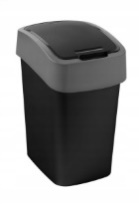 Kosz na śmieci 10 l.23%23%Gabinet II Warsztatowo – terapeutycznyGabinet II Warsztatowo – terapeutycznyGabinet II Warsztatowo – terapeutycznyGabinet II Warsztatowo – terapeutycznyGabinet II Warsztatowo – terapeutycznyGabinet II Warsztatowo – terapeutycznyGabinet II Warsztatowo – terapeutycznyGabinet II Warsztatowo – terapeutycznyGabinet II Warsztatowo – terapeutycznyGabinet II Warsztatowo – terapeutycznyGabinet II Warsztatowo – terapeutycznyGabinet II Warsztatowo – terapeutycznyGabinet II Warsztatowo – terapeutycznyGabinet II Warsztatowo – terapeutycznyGabinet II Warsztatowo – terapeutycznyGabinet II Warsztatowo – terapeutycznyGabinet II Warsztatowo – terapeutycznyGabinet II Warsztatowo – terapeutycznyGabinet II Warsztatowo – terapeutyczny1Kosz na śmieci 10 lKosz na śmieci 10 lKosz na śmieci 10 lKosz na śmieci 10 l1 szt.1 szt.Kosz na śmieci 10 l.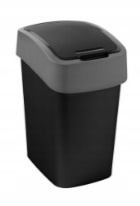 Kosz na śmieci 10 l.23%23%Pokój socjalnyPokój socjalnyPokój socjalnyPokój socjalnyPokój socjalnyPokój socjalnyPokój socjalnyPokój socjalnyPokój socjalnyPokój socjalnyPokój socjalnyPokój socjalnyPokój socjalnyPokój socjalnyPokój socjalnyPokój socjalnyPokój socjalnyPokój socjalnyPokój socjalny1Kosz na śmieci 10 lKosz na śmieci 10 lKosz na śmieci 10 lKosz na śmieci 10 l1 szt.1 szt.Kosz na śmieci 10 l.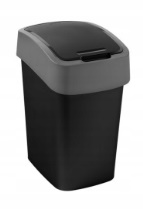 Kosz na śmieci 10 l.23%23%III poziomIII poziomIII poziomIII poziomIII poziomIII poziomIII poziomIII poziomIII poziomIII poziomIII poziomIII poziomIII poziomIII poziomIII poziomIII poziomIII poziomIII poziomIII poziomPokoje pobytu całodobowego (dwa dwuosobowe i dwa jednoosobowe)Pokoje pobytu całodobowego (dwa dwuosobowe i dwa jednoosobowe)Pokoje pobytu całodobowego (dwa dwuosobowe i dwa jednoosobowe)Pokoje pobytu całodobowego (dwa dwuosobowe i dwa jednoosobowe)Pokoje pobytu całodobowego (dwa dwuosobowe i dwa jednoosobowe)Pokoje pobytu całodobowego (dwa dwuosobowe i dwa jednoosobowe)Pokoje pobytu całodobowego (dwa dwuosobowe i dwa jednoosobowe)Pokoje pobytu całodobowego (dwa dwuosobowe i dwa jednoosobowe)Pokoje pobytu całodobowego (dwa dwuosobowe i dwa jednoosobowe)Pokoje pobytu całodobowego (dwa dwuosobowe i dwa jednoosobowe)Pokoje pobytu całodobowego (dwa dwuosobowe i dwa jednoosobowe)Pokoje pobytu całodobowego (dwa dwuosobowe i dwa jednoosobowe)Pokoje pobytu całodobowego (dwa dwuosobowe i dwa jednoosobowe)Pokoje pobytu całodobowego (dwa dwuosobowe i dwa jednoosobowe)Pokoje pobytu całodobowego (dwa dwuosobowe i dwa jednoosobowe)Pokoje pobytu całodobowego (dwa dwuosobowe i dwa jednoosobowe)Pokoje pobytu całodobowego (dwa dwuosobowe i dwa jednoosobowe)Pokoje pobytu całodobowego (dwa dwuosobowe i dwa jednoosobowe)Pokoje pobytu całodobowego (dwa dwuosobowe i dwa jednoosobowe)1Lampka nocna białaLampka nocna białaLampka nocna białaLampka nocna biała6 szt.6 szt.Lampka nocna ze stali malowanej proszkowo z abażurem w kolorze białym. Wymiary abażura: szerokość 15cm, wysokość 15cm. Wymiary całej lampy: wysokość całkowita 29cm, szerokość:15cm. Zasilanie: ~230 [V] kabel długości 120cm. Źródło światła: E-27 (duży gwint) / LED / energooszczędna / zwykła / max 60W /w zestawie.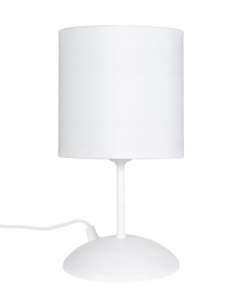 Lampka nocna ze stali malowanej proszkowo z abażurem w kolorze białym. Wymiary abażura: szerokość 15cm, wysokość 15cm. Wymiary całej lampy: wysokość całkowita 29cm, szerokość:15cm. Zasilanie: ~230 [V] kabel długości 120cm. Źródło światła: E-27 (duży gwint) / LED / energooszczędna / zwykła / max 60W /w zestawie.Lampka nocna ze stali malowanej proszkowo z abażurem w kolorze białym. Wymiary abażura: szerokość 15cm, wysokość 15cm. Wymiary całej lampy: wysokość całkowita 29cm, szerokość:15cm. Zasilanie: ~230 [V] kabel długości 120cm. Źródło światła: E-27 (duży gwint) / LED / energooszczędna / zwykła / max 60W /w zestawie.23%2Ręczniki (kąpielowy, średni, mały)Ręczniki (kąpielowy, średni, mały)Ręczniki (kąpielowy, średni, mały)Ręczniki (kąpielowy, średni, mały)12 kpl.12 kpl.Ręcznik kąpielowy wymiary: 70 cm/140 cm,Ręcznik średni: 50 cm/90 cm,Ręcznik mały: 30 cm/50 cmKolor biały,Gramatura : 500 g/m2,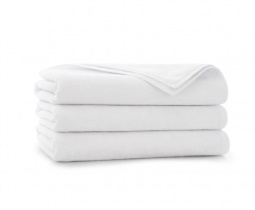 Ręcznik kąpielowy wymiary: 70 cm/140 cm,Ręcznik średni: 50 cm/90 cm,Ręcznik mały: 30 cm/50 cmKolor biały,Gramatura : 500 g/m2,Ręcznik kąpielowy wymiary: 70 cm/140 cm,Ręcznik średni: 50 cm/90 cm,Ręcznik mały: 30 cm/50 cmKolor biały,Gramatura : 500 g/m2,23%3Pościel (kołdra całoroczna 160x200 poduszka 70x80, poszwa na kołdrę i poduszkę z prześcieradłem na gumkę i podkładem dostosowane do wymiaru łóżka, białe, hotelowe, wraz z kocemPościel (kołdra całoroczna 160x200 poduszka 70x80, poszwa na kołdrę i poduszkę z prześcieradłem na gumkę i podkładem dostosowane do wymiaru łóżka, białe, hotelowe, wraz z kocemPościel (kołdra całoroczna 160x200 poduszka 70x80, poszwa na kołdrę i poduszkę z prześcieradłem na gumkę i podkładem dostosowane do wymiaru łóżka, białe, hotelowe, wraz z kocemPościel (kołdra całoroczna 160x200 poduszka 70x80, poszwa na kołdrę i poduszkę z prześcieradłem na gumkę i podkładem dostosowane do wymiaru łóżka, białe, hotelowe, wraz z kocem12 kpl.12 kpl.Kołdra 160x200 całoroczna w zestawie z poduszką 70x80 cm antyalergiczna, nieodkształacająca się, o gęstym splocie tkaniny, 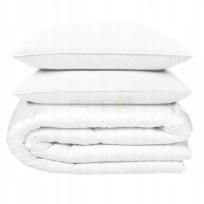 Pościel Szpitalna Biała Medical poszwa 160x200 i poszewka 70x80  (na zakładkę). Tkanina Medical o gramaturze: ~180g/m2 i zakładce : 25cm.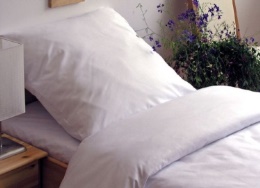 Prześcieradło z gumką o wymiarach:90 cm x 200 cm o gramaturze: ~180g/m2Kołdra 160x200 całoroczna w zestawie z poduszką 70x80 cm antyalergiczna, nieodkształacająca się, o gęstym splocie tkaniny, Pościel Szpitalna Biała Medical poszwa 160x200 i poszewka 70x80  (na zakładkę). Tkanina Medical o gramaturze: ~180g/m2 i zakładce : 25cm.Prześcieradło z gumką o wymiarach:90 cm x 200 cm o gramaturze: ~180g/m2Kołdra 160x200 całoroczna w zestawie z poduszką 70x80 cm antyalergiczna, nieodkształacająca się, o gęstym splocie tkaniny, Pościel Szpitalna Biała Medical poszwa 160x200 i poszewka 70x80  (na zakładkę). Tkanina Medical o gramaturze: ~180g/m2 i zakładce : 25cm.Prześcieradło z gumką o wymiarach:90 cm x 200 cm o gramaturze: ~180g/m223%4Koszt na śmieci do segregacji szer. x gł. x wys.: 50 x 30 x 43 cmKoszt na śmieci do segregacji szer. x gł. x wys.: 50 x 30 x 43 cmKoszt na śmieci do segregacji szer. x gł. x wys.: 50 x 30 x 43 cmKoszt na śmieci do segregacji szer. x gł. x wys.: 50 x 30 x 43 cm5 szt.5 szt.Kosz do segregacji śmieci z pedałami, stal nierdzewna, 3x8LKosz do segregacji śmieci z pedałami, stal nierdzewna, 3x8LKosz do segregacji śmieci z pedałami, stal nierdzewna, 3x8L23%Pokój opiekunaPokój opiekunaPokój opiekunaPokój opiekunaPokój opiekunaPokój opiekunaPokój opiekunaPokój opiekunaPokój opiekunaPokój opiekunaPokój opiekunaPokój opiekunaPokój opiekunaPokój opiekunaPokój opiekunaPokój opiekunaPokój opiekunaPokój opiekunaPokój opiekuna1Kosz na śmieci 10 lKosz na śmieci 10 lKosz na śmieci 10 lKosz na śmieci 10 l1 szt.1 szt.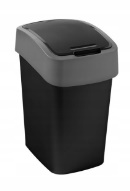 23%Magazyn brudnej bieliznyMagazyn brudnej bieliznyMagazyn brudnej bieliznyMagazyn brudnej bieliznyMagazyn brudnej bieliznyMagazyn brudnej bieliznyMagazyn brudnej bieliznyMagazyn brudnej bieliznyMagazyn brudnej bieliznyMagazyn brudnej bieliznyMagazyn brudnej bieliznyMagazyn brudnej bieliznyMagazyn brudnej bieliznyMagazyn brudnej bieliznyMagazyn brudnej bieliznyMagazyn brudnej bieliznyMagazyn brudnej bieliznyMagazyn brudnej bieliznyMagazyn brudnej bielizny1Kosz na brudną bieliznę Kosz na brudną bieliznę Kosz na brudną bieliznę Kosz na brudną bieliznę 2 szt.2 szt.Pojemny, 3 komorowy kosz na pranie wykonany z białego materiału oraz metalowego stelażu w kolorze srebrnym. Pojemność 90 l. Wymiary: wysokość: 61 cm, szerokość: 37 cm, długość: 65 cm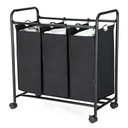 Pojemny, 3 komorowy kosz na pranie wykonany z białego materiału oraz metalowego stelażu w kolorze srebrnym. Pojemność 90 l. Wymiary: wysokość: 61 cm, szerokość: 37 cm, długość: 65 cmPojemny, 3 komorowy kosz na pranie wykonany z białego materiału oraz metalowego stelażu w kolorze srebrnym. Pojemność 90 l. Wymiary: wysokość: 61 cm, szerokość: 37 cm, długość: 65 cm23%2Koszt na śmieci do segregacji 50 x 30 x 43 cmKoszt na śmieci do segregacji 50 x 30 x 43 cmKoszt na śmieci do segregacji 50 x 30 x 43 cmKoszt na śmieci do segregacji 50 x 30 x 43 cm1 szt.1 szt.Kosz do segregacji śmieci z pedałami, stal nierdzewna, 3x8LKosz do segregacji śmieci z pedałami, stal nierdzewna, 3x8LKosz do segregacji śmieci z pedałami, stal nierdzewna, 3x8L23%KORYTARZE I POZOSTAŁEKORYTARZE I POZOSTAŁEKORYTARZE I POZOSTAŁEKORYTARZE I POZOSTAŁEKORYTARZE I POZOSTAŁEKORYTARZE I POZOSTAŁEKORYTARZE I POZOSTAŁEKORYTARZE I POZOSTAŁEKORYTARZE I POZOSTAŁEKORYTARZE I POZOSTAŁEKORYTARZE I POZOSTAŁEKORYTARZE I POZOSTAŁEKORYTARZE I POZOSTAŁEKORYTARZE I POZOSTAŁEKORYTARZE I POZOSTAŁEKORYTARZE I POZOSTAŁEKORYTARZE I POZOSTAŁEKORYTARZE I POZOSTAŁEKORYTARZE I POZOSTAŁE1Deska do prasowania Deska do prasowania Deska do prasowania Deska do prasowania 1 szt.1 szt.Deska do prasowania o wymiarach blatu [cm] 114 x 34. Wysokość maksymalna [cm] 95 z podstawką pod żelazko. 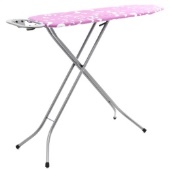 Deska do prasowania o wymiarach blatu [cm] 114 x 34. Wysokość maksymalna [cm] 95 z podstawką pod żelazko. Deska do prasowania o wymiarach blatu [cm] 114 x 34. Wysokość maksymalna [cm] 95 z podstawką pod żelazko. 23%2Zegar na ścianę biurowy srebrnyZegar na ścianę biurowy srebrnyZegar na ścianę biurowy srebrnyZegar na ścianę biurowy srebrny10 szt.10 szt.Zegar biurowy na ścianę, Ø 22 cm, klasyczny.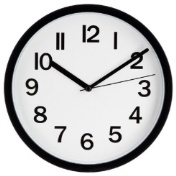 Zegar biurowy na ścianę, Ø 22 cm, klasyczny.Zegar biurowy na ścianę, Ø 22 cm, klasyczny.23%3Kosz na śmieci 10lKosz na śmieci 10lKosz na śmieci 10lKosz na śmieci 10l10 szt.10 szt.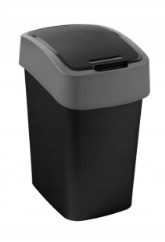 23%